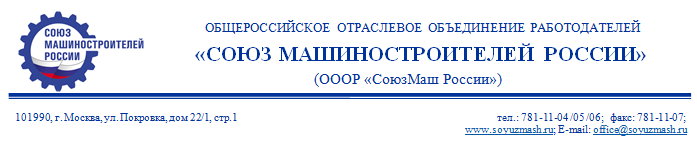 Уважаемый Сергей Геннадьевич!Информирую Вас о том, что 22 июня 2017 года состоится V Научно-практическая конференция «Информационная безопасность промышленных предприятий и критически важных объектов ТЭК».Конференция представляет собой уникальную межотраслевую площадку для обмена знаниями и опытом в области защиты информации в информационных системах, промышленных сетях передачи данных, безопасности АСУ ТП, противодействия киберугрозам, обеспечения физической безопасности объектов промышленности и ТЭК.Основные темы обсуждения:Нормативная и методическая база для защиты информации в АСУ ТП на объектах ТЭК и промышленных предприятиях;Практическая реализация требований по защите информации в АСУ ТП – отраслевые, корпоративные стандарты, практический опыт;Актуальные угрозы информационной безопасности в станках с ЧПУ и меры по защите информации при использовании этого оборудования;Особенности защиты информации в автоматизированных системах и сетях передачи данных на объектах промышленности и ТЭК;Новые угрозы и безопасность промышленного Интернета вещей;Перспективы импортозамещения в сфере промышленной автоматизации; построение доверенных индустриальных сетей;Обеспечение антитеррористической и противокриминальной защищенности объектов ТЭК и промышленных предприятий;Мониторинг и реагирование на инциденты кибербезопасности, развитие отраслевых и корпоративных сегментов ГосСОПКА.На конференции «Информационная безопасность промышленных предприятий и КВО ТЭК» выступят представители федеральных ведомств, подведомственных учреждений и крупнейших отраслевых предприятий – в частности, аппарата Совета Безопасности Российской Федерации, Минэнерго России, Минпромторга России, ФСТЭК России, ГК «Ростех», концерн ВКО «Алмаз-Антей» и другие. Конференция проводится при поддержке Союза машиностроителей России.Для представителей предприятий, входящих в Союз машиностроителей России, участие бесплатное. По вопросам регистрации на конференцию просим Вас обращаться к организаторам в Академию Информационных Систем: Юлия Пученкина, тел. 8 (495) 120-04-02 доб. 304; e-mail: conf@infosystem.ru.  Приложение №1. Общая информация и программа.Приложение №1. V Научно-практическая конференция «Информационная безопасность промышленных предприятий и критически важных объектов ТЭК»Дата проведения: 22 июня 2017 годаМесто проведения: г. Москва, ул. Авиамоторная 8-А, Конгресс-центр МТУСИ.Целевая аудитория конференции – руководители и специалисты подразделений:информационной безопасности;информационных технологий;промышленной автоматизации;безопасности и охраны объектов.Проект программы конференцииПодтвержденные доклады*:Хамчичев Ю. И., главный советник аппарата Совета безопасности РФ:«Проблематика обеспечения безопасности объектов ТЭК с позиций обеспечения национальной безопасности Российской Федерации»Кузьмин О. Н., руководитель направления ИБ, концерн ВКО "Алмаз-Антей"«Безопасность АСУ ТП: типичные взгляды на проблему глазами заказчика и системного интегратора»Соловьев С. В., начальник управления ГНИИИ ПТЗИ ФСТЭК России«О мерах по технической защите информации в станках с ЧПУ»Коротнев К. В., заместитель начальника управления – начальник отдела УКЗ АО "Газпром Газэнергосеть"«Управление рисками информационной безопасности в промышленности и энергетике»Мартынцев А. С., заместитель начальника отдела, управление защиты IT инфраструктуры ГМК «Норильский никель»«Роль ИБ-подразделения в процессе управления непрерывностью бизнеса распределенной промышленной компании»Полянский А. В., генеральный директор ООО «Станкоинформзащита»:«Исследование уязвимостей в оборудовании с ЧПУ. Особенности защиты данного оборудования от киберугроз».7. Колесников А. В., директор Ассоциации Интернет-вещей (тема уточняется)---* Темы выступлений могут отличаться от заявленныхИсх. № 175-РОт «10» мая 2017 гРекторуЮго-Западный государственный университетС.Г.ЕМЕЛЬЯНОВУ        С уважением,Заместитель Исполнительного директора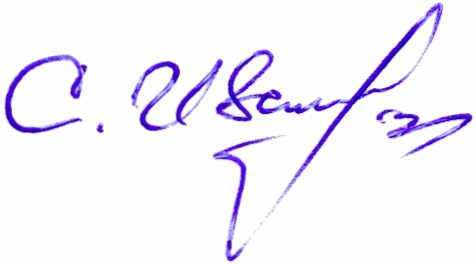 С.В. Иванов10.00 – 11.45Пленарное заседание с участием представителей аппарата Совета Безопасности РФ, Минэнерго, Минпромторга, ФСТЭК РоссииНормативные требования по обеспечению информационной безопасности АСУ ТП и оборудования с ЧПУ – общие подходы, стандарты и практика. Развитие ГосСОПКА. Обеспечение антитеррористической и противокриминальной защиты предприятий промышленности и объектов ТЭК.11.45 – 12.15Перерыв на кофеПерерыв на кофе12.15 – 14.00Секция 1.Выступления представителей предприятий-заказчиков, поставщиков оборудования и услуг, независимых экспертовАктуальные угрозы ИБ автоматизированных информационных систем и индустриальных сетей на промышленных предприятиях и объектах ТЭК. Меры по их защите. Мониторинг и реагирование на инциденты ИБ. Технологии, продукты, опыт внедрений.14.00 – 14.50ОбедОбед14.50 – 16.30Секция 2.Выступления представителей предприятий-заказчиков, поставщиков оборудования и услуг, независимых экспертовНовые угрозы безопасности в эпоху Индустриализации 4.0, промышленного Интернета вещей, управляемых роботов и беспилотников. Противодействие мошенничеству в технологических сетях16.30 – 16.50Перерыв на кофеПерерыв на кофе16.50 – 18.00Итоговая дискуссия Панельная дискуссия с экспертами, подведение итогов, вручение сертификатов участникам конференции.